Санкт-Петербургское государственное бюджетное профессиональное образовательное учреждение «Оптико-механический лицей»Рассмотрено на заседании МК 						Утверждаюпо направлению ______________________ 				Старший методист ____________________________________				________Н.Н. Смирнягина Протокол №       от «___»____2020г                                            		Председатель МК  ___________ Е.Н. Орлова			«____»___________ 2020г.	Методические указания по самостоятельной работе для обучающихсяпо МДК.02.01 Технология изготовления оптических деталейПМ.02 Изготовление оптических деталей различной степени сложности и осуществление (при необходимости) их доводкиПрофессия:12.01.09 Мастер по изготовлению и сборке деталей и узлов оптических и оптико-электронных приборов и систем (на базе основного общего образования с получением среднего общего образования, срок обучения – 2 года 10 месяцев)Разработчик: преподаватель Орлова Е.Н.Санкт-Петербург2020ВВЕДЕНИЕКаждый обучающийся согласно ФГОС СПО по профессии 12.01.09 Мастер по изготовлению и сборке деталей и узлов оптических и оптико-электронных приборов и систем обязан выполнить определенный объем самостоятельной работы.Цель методических указаний состоит в обеспечении эффективности самостоятельной работы, определении ее содержания,  установления требований к оформлению и результатам самостоятельной работы. Целями самостоятельной работы обучающихся по МДК.02.01 Технология изготовления оптических деталей являются:1.	Систематизация и закрепление полученных теоретических знаний.2.	Углубление и расширение знаний.3.	Развитие исследовательских умений.ЗАДАНИЯ ДЛЯ САМОСТОЯТЕЛЬНЫХ РАБОТ по МДК.02.01 Технология изготовления оптических деталейПеречень самостоятельных работ1. Выявление и устранение дефектов деталей, возникающих при шлифовании и полировании 2. Настройка шлифовально-полировальных станков 3. Контроль линейных размеров при шлифовке и полировке 	4. Чтение конструкторской документации и доводка оптических деталей до заданных величин 5. Склейка сложных оптических деталей ПРАВИЛА ТЕХНИКИ БЕЗОПАСНОСТИпри работе в шлифовально-полировальной мастерской1. Общие требования охраны труда1.1. К работе допускаются лица, достигшие 16-летнего возраста, обученные по специальности, прошедшие предварительный медицинский осмотр, вводный инструктаж по охране труда и пожарной безопасности, первичный инструктаж и стажировку на рабочем месте в течение 5-10 рабочих смен.2. Требования охраны труда до начала работы2.1. Привести в порядок спецодежду и правильно надеть ее.2.2. Убедится в работе вытяжной вентиляции2.3. Отрегулировать местное освещение станка2.4. Убрать лишние предметы со станка2.5. Проверить на холостом ходу работу станка, убедиться в исправности пусковых устройств, с целью предупреждения самовыключения станка2.6 Ограждающие устройства станков, работающих с автопитанием, должны надежно предохранять рабочее место.2.7 Абразивы, предназначенные для текущей работы, должны храниться в расфасованном виде в таре с крышками.3. Требования охраны труда во время работы3.1.  Выполнять только ту работу, которая разрешена администрацией3.2. Запрещается навинчивать на шпиндель шлифовочный и полировочный инструмент во время работы станка3.3. Установку блоков с деталями на обрабатывающий инструмент производить после полной остановки станка3.4. при случайном выключении электрического тока надлежит выключить станок.3.5. Не допускать к рабочему месту посторонних лиц, не имеющих отношение к работе.4. Требования охраны труда после работы4.1.  Выключить станок4.2.  Привести в порядок рабочее место4.3.  Выключить вытяжную вентиляциюСамостоятельная работа №1Выявление и устранение дефектов деталей, возникающих при шлифовании и полированииЦель: выявить дефекты, возникшие при шлифовании и полировании и устранить ихОборудование: станок Д150, оптическая детальЗадание 1 Выявить дефекты, возникшие при шлифовании и устранить их.Ход работы1.Проконтролировать отшлифованную деталь абразивным порошком М10, выявить дефекты (царапины, точки) не соответствующие эталону. 2. Наклеить деталь на наклеечное приспособление3. Проверить работу станка Д150 на холостом ходу4. Вставить шлифовальник в нижний шпиндель станка5. Смазать шлифовальник абразивной суспензией6. Притереть блок с деталью к шлифовальнику7. Шлифовать деталь до исчезновения дефектов9. Снять блок с деталью со станка и выключить станок8. Промыть деталь, проверить на наличие дефектов. Если дефекты остались повторить п.5-7Форма выполнения: проведение контроля детали и устранение дефектовФорма сдачи отчетности: оптическая деталь с устраненными дефектами Задание 2 Выявить дефекты, возникшие при полировании и устранить их.МЕТОДИЧЕСКИЕ РЕКОМЕНДАЦИИ ПО ВЫПОЛНЕНИЮ1.Проконтролировать отполированную деталь, выявить дефекты (царапины, точки) не соответствующие эталону. 2. Наклеить деталь на наклеечное приспособление
3. Проверить работу станка Д150 на холостом ходу4. Вставить полировальник в нижний шпиндель станка5. Смазать полировальник полировальной суспензией6. Притереть блок с деталью к полировальнику7. Полировать деталь до исчезновения дефектов9. Снять блок с деталью со станка и выключить станок8. Промыть деталь, проверить на наличие дефектов. Если дефекты остались повторить п.5-7Форма выполнения: проведение контроля детали и устранение дефектовФорма сдачи отчетности: оптическая деталь с устраненными дефектами Критерии оценки:Самостоятельная работа № 2Настройка шлифовально-полировальных станковЦель: настроить шлифовально-полировальный станокОборудование: станок 6ШП 200, станок 3ШП 350М, станок 4ПД-200А, станок 9ШП-50ЛЗадание 1 Настроить станок 6ШП 200МЕТОДИЧЕСКИЕ РЕКОМЕНДАЦИИ ПО ВЫПОЛНЕНИЮ1. Проверить работу на холостом ходу.2. Вставить шлифовальник в нижний шпиндель станка3. Выставить давление станка, указанное в операционном эскизе поворотом  ручки- монометра, величина давления контролируется по показаниям прибора4. Настроить предохранительным винтом высоту каретки с пальцем, так чтобы расстояние от пальца до шлифовальника соответствовало требованиям операционного эскиза и зафиксировать это положение винтом5. Выставить давление каретки, указанное в операционном эскизе, с помощью барабана установки усилия давления6. Зафиксировать стопорным винтом это усилие.7. Смазать шлифовальник абразивной суспензией8. Притереть вручную блок с деталями к шлифовальнику9. Придерживая рукой блок с деталями вставить палец каретки в отверстие блока 10. Опустить каретку и выставить размах каретки11. С помощью специального ключа зафиксировать размах каретки12. Предъявить настроенный станок для проверки. Форма выполнения: настройка шлифовально-полировального станкаФорма сдачи отчетности: настроенный станок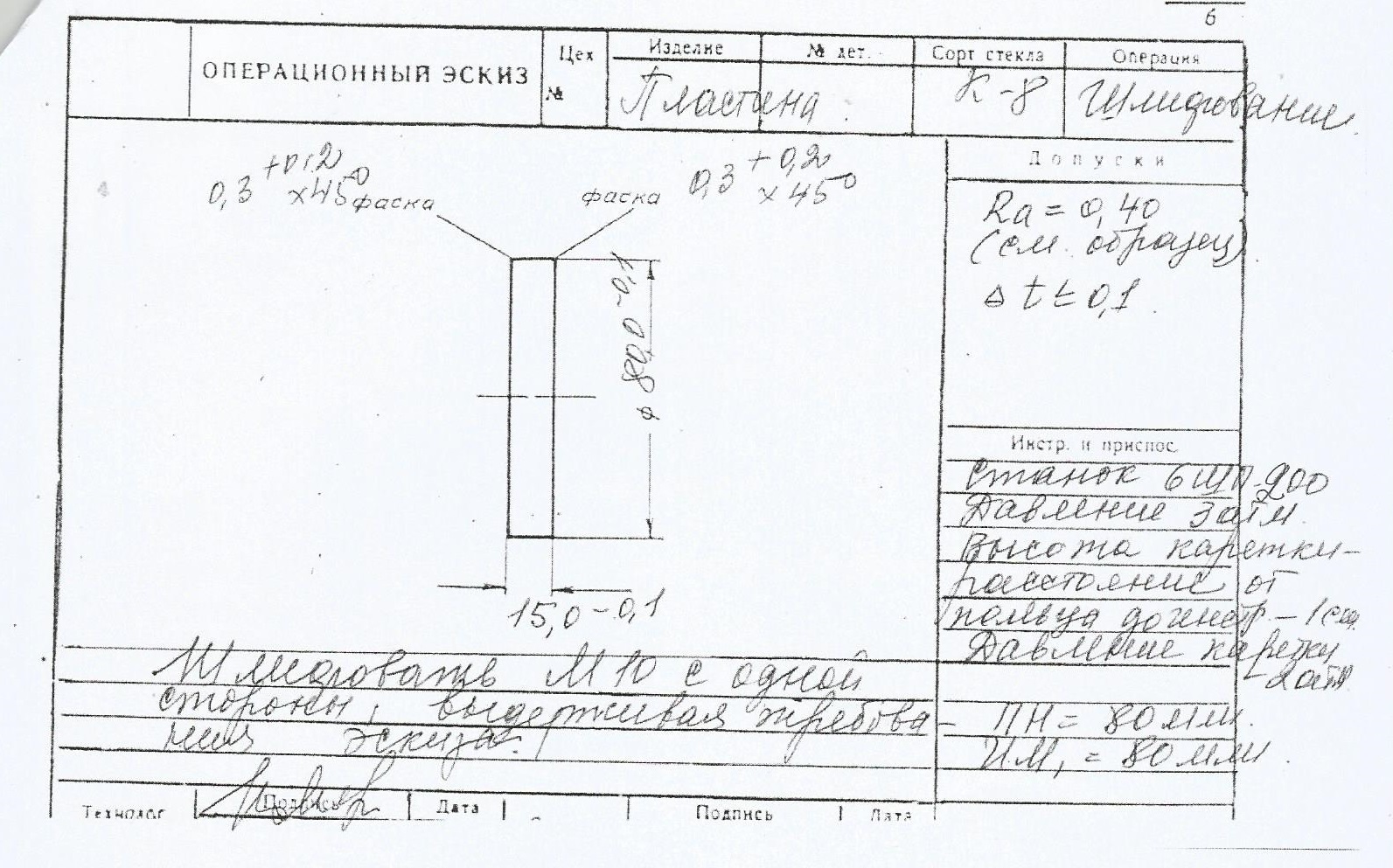 Задание 2 Настроить станок 3ШП 350ММЕТОДИЧЕСКИЕ РЕКОМЕНДАЦИИ ПО ВЫПОЛНЕНИЮ1. Проверить работу на холостом ходу.2. Вставить шлифовальник в нижний шпиндель станка3. Выставить давление станка, указанное в операционном эскизе поворотом  ручки- монометра, величина давления контролируется по показаниям прибора4. Настроить предохранительным винтом высоту каретки с пальцем, так чтобы расстояние от пальца до шлифовальника соответствовало требованиям операционного эскиза и зафиксировать это положение винтом5. Выставить давление каретки, указанное в операционном эскизе, с помощью барабана установки усилия давления6. Зафиксировать стопорным винтом это усилие.7. Смазать шлифовальник абразивной суспензией8. Притереть вручную блок с деталями к шлифовальнику9. Придерживая рукой блок с деталями вставить палец каретки в отверстие блока 10. Опустить каретку и выставить размах каретки11. С помощью специального ключа зафиксировать размах каретки12. Предъявить настроенный станок для проверки. 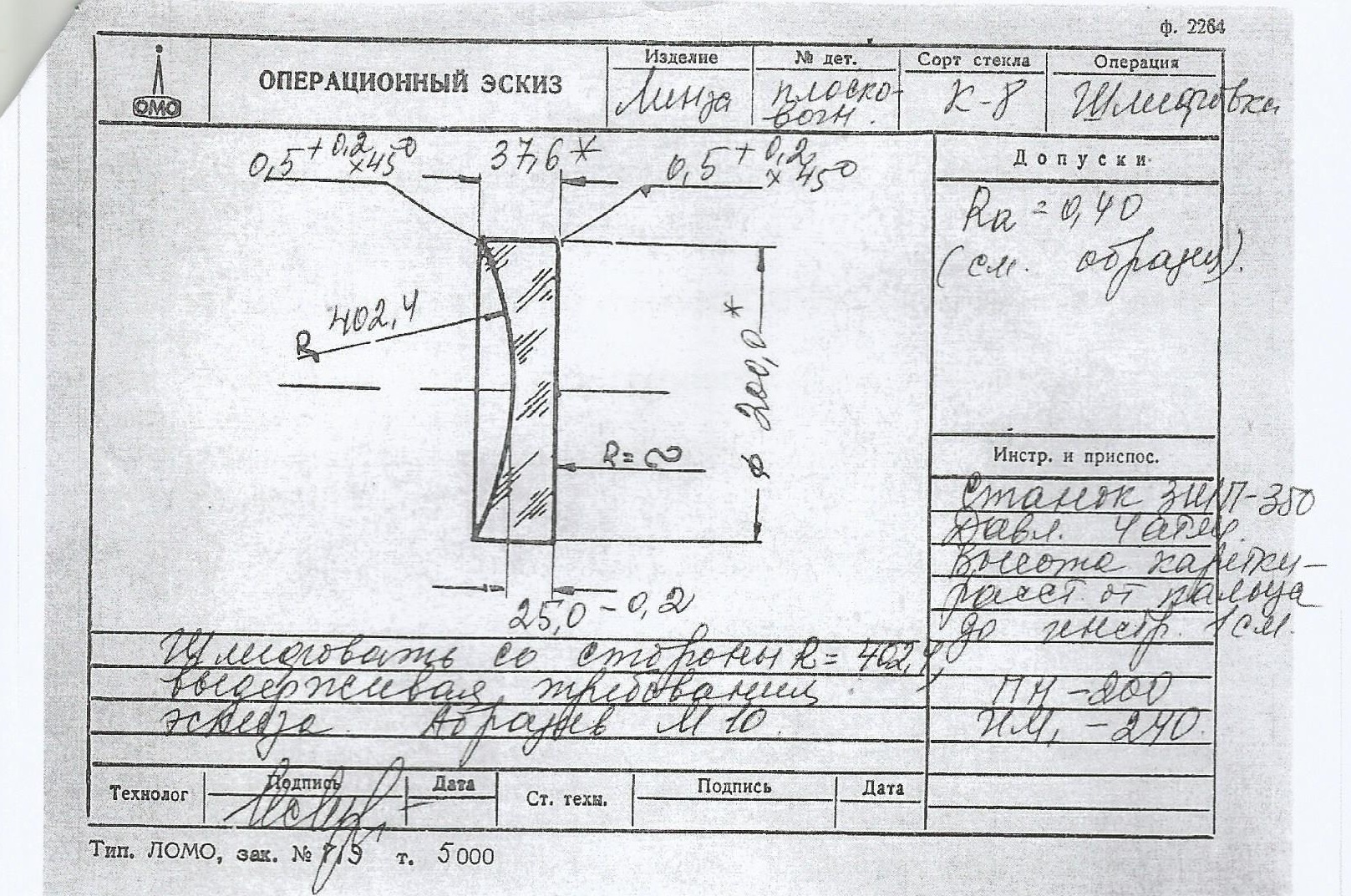 Форма выполнения: настройка шлифовально-полировального станкаФорма сдачи отчетности: настроенный станокЗадание 3 Настроить станок 4ПД-200АМЕТОДИЧЕСКИЕ РЕКОМЕНДАЦИИ ПО ВЫПОЛНЕНИЮ1. Проверить работу на холостом ходу.2. Вставить шлифовальник в нижний шпиндель станка3. Выставить давление станка, указанное в операционном эскизе поворотом  ручки- монометра, величина давления контролируется по показаниям прибора4. Настроить предохранительным винтом высоту каретки с пальцем, так чтобы расстояние от пальца до шлифовальника соответствовало требованиям операционного эскиза и зафиксировать это положение винтом5. Выставить давление каретки, указанное в операционном эскизе, с помощью барабана установки усилия давления6. Зафиксировать стопорным винтом это усилие.7. Смазать шлифовальник абразивной суспензией8. Притереть вручную блок с деталями к шлифовальнику9. Придерживая рукой блок с деталями вставить палец каретки в отверстие блока 10. Опустить каретку и выставить размах каретки11. С помощью специального ключа зафиксировать размах каретки12. Предъявить настроенный станок для проверки. 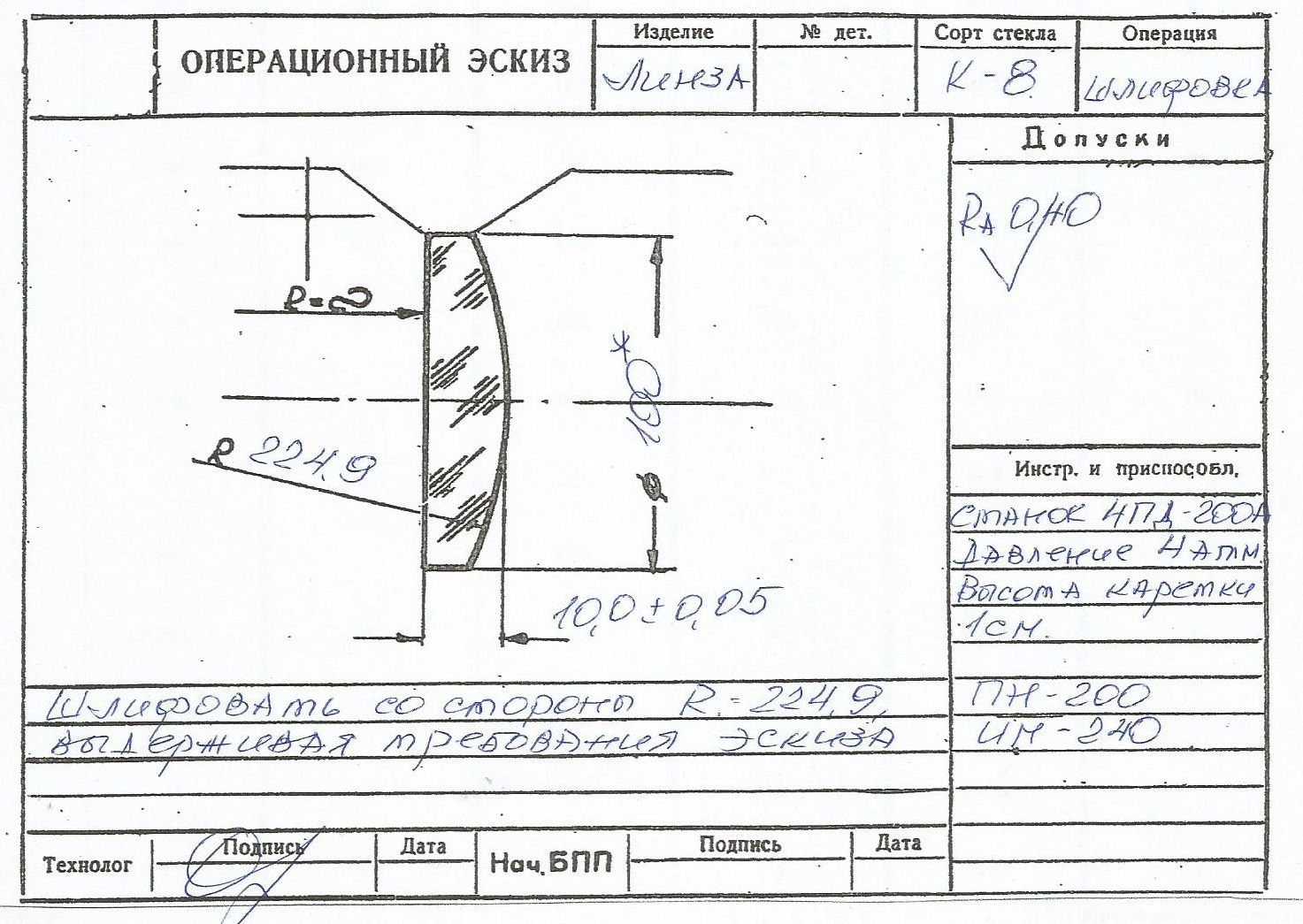 Форма выполнения: настройка шлифовально-полировального станкаФорма сдачи отчетности: настроенный станокЗадание 4 Настроить станок 9ШП-50ЛМЕТОДИЧЕСКИЕ РЕКОМЕНДАЦИИ ПО ВЫПОЛНЕНИЮ1. Проверить работу на холостом ходу.2. Вставить шлифовальник в нижний шпиндель станка3. Выставить давление станка, указанное в операционном эскизе поворотом  ручки- монометра, величина давления контролируется по показаниям прибора4. Настроить предохранительным винтом высоту каретки с пальцем, так чтобы расстояние от пальца до шлифовальника соответствовало требованиям операционного эскиза и зафиксировать это положение винтом5. Выставить давление каретки, указанное в операционном эскизе, с помощью барабана установки усилия давления6. Зафиксировать стопорным винтом это усилие.7. Смазать шлифовальник абразивной суспензией8. Притереть вручную блок с деталями к шлифовальнику9. Придерживая рукой блок с деталями вставить палец каретки в отверстие блока 10. Опустить каретку и выставить размах каретки11. С помощью специального ключа зафиксировать размах каретки12. Предъявить настроенный станок для проверки. 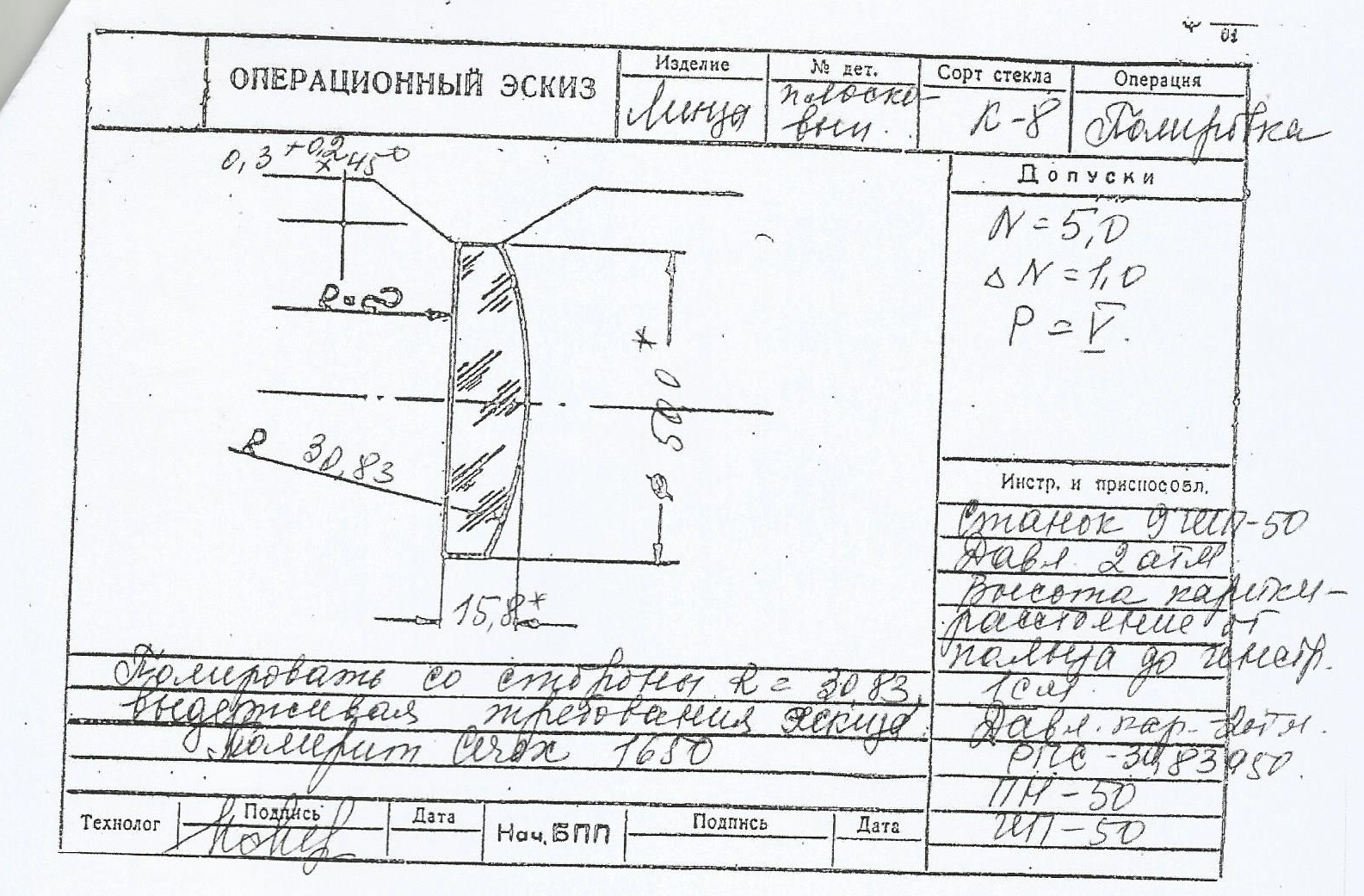 Форма выполнения: настройка шлифовально-полировального станкаФорма сдачи отчетности: настроенный станокКритерии оценки:Самостоятельная работа №3Контроль линейных размеров при шлифовке и полировкеЦель: проконтролировать линейные размеры при шлифовке и полировкеОборудование: чертеж оптической детали, операционный эскиз, мерительный инструментРаздаточный материал: оптические деталиЗадание 1 Проконтролировать линейные размеры оптической детали после шлифовкиМЕТОДИЧЕСКИЕ РЕКОМЕНДАЦИИ ПО ВЫПОЛНЕНИЮ1.Внимательно прочитать операционный эскиз 2. Проверить исправность микрометра3. Отвести микрометрический винт от пятки, вращая барабан4. Измеряемую оптическую деталь установить между пяткой и микрометрическим винтом5. Осторожно, вращая барабан, приблизить шпиндель до соприкосновения с оптической деталью6. Замерить размер, для этого нужно сложить показания на стебле и барабане7. Вращая барабан в обратном направлении освободить деталь.8. Сравнить полученный результат с требованиями операционного эскиза.9. Сделать заключение о соответствии линейного размера требованиям операционного эскиза 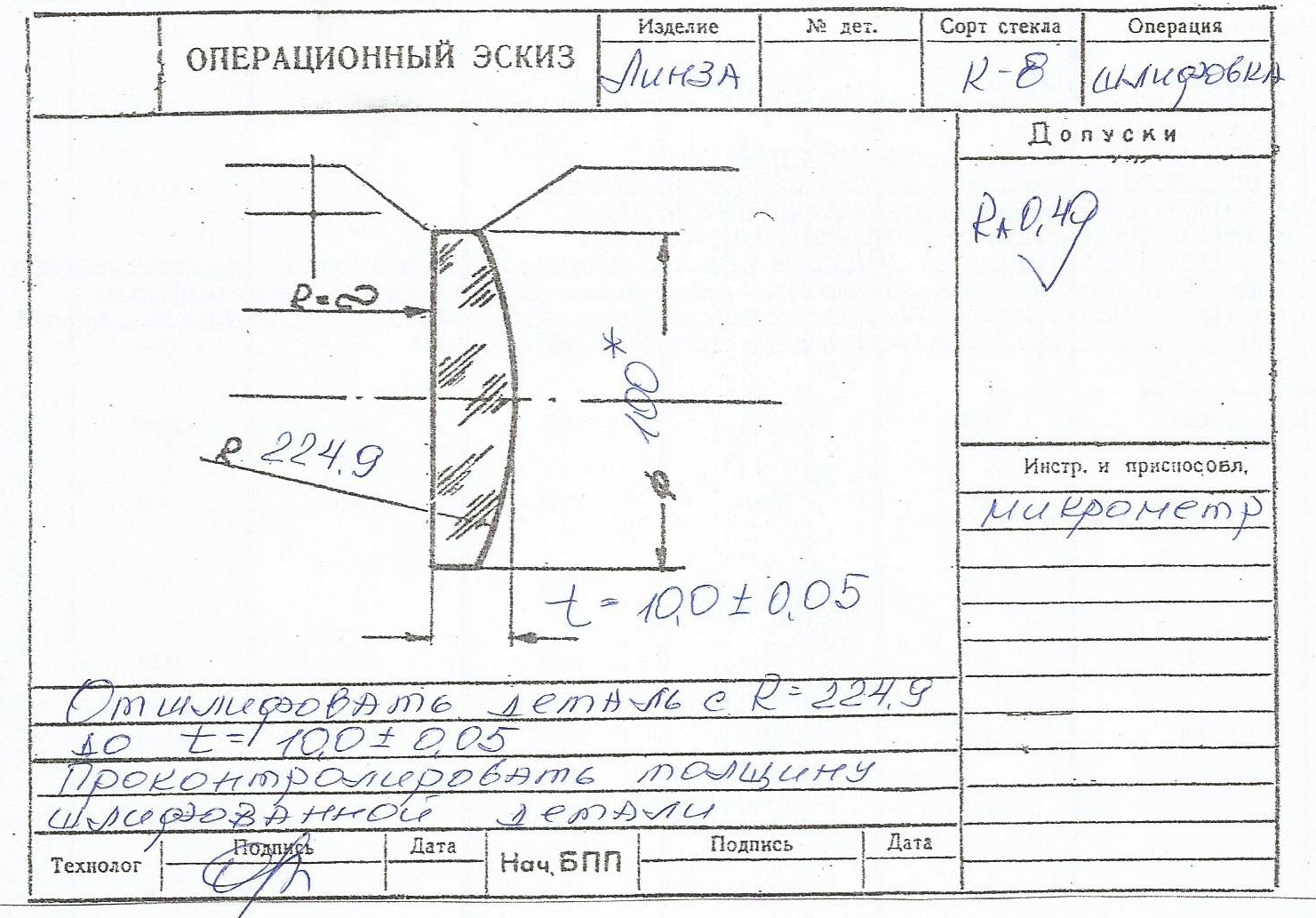 Задание 2 Проконтролировать линейные размеры оптической детали после полировкиМЕТОДИЧЕСКИЕ РЕКОМЕНДАЦИИ ПО ВЫПОЛНЕНИЮ1.Внимательно прочитать чертеж оптической детали2. Проверить исправность микрометра3. Отвести микрометрический винт от пятки, вращая барабан4. Измеряемую оптическую деталь установить между пяткой и микрометрическим винтом5. Осторожно, вращая барабан, приблизить шпиндель до соприкосновения с оптической деталью6. Замерить размер, для этого нужно сложить показания на стебле и барабане7. Вращая барабан в обратном направлении освободить деталь.8. Сравнить полученный результат с требованиями чертежа9. Сделать заключение о соответствии линейного размера требованиям чертежа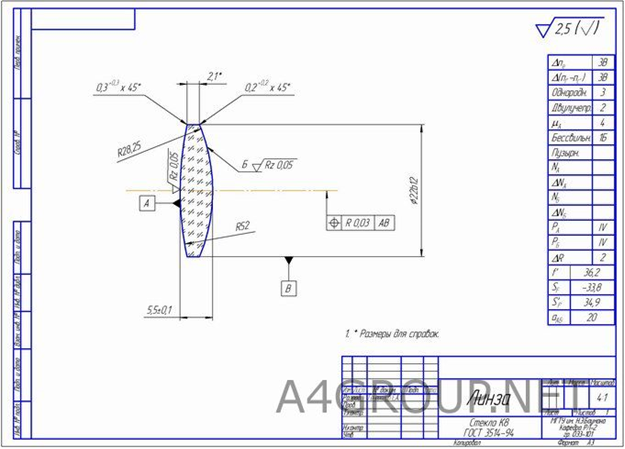 Форма выполнения: проконтролированная оптическая детальФорма сдачи отчетности: проконтролированная детальКритерии оценки:Самостоятельная работа № 4Чтение конструкторской документации и доводка оптических деталей до заданных величинЦель: прочитать конструкторскую документацию (чертеж) и довести детали до заданных величинОборудование: РПС, лупа, станок Д150, чертеж оптической деталиМЕТОДИЧЕСКИЕ РЕКОМЕНДАЦИИ ПО ВЫПОЛНЕНИЮ1.Проконтролировать оптическую деталь на соответствие требованиям чертежа (N)2. Наклеить оптическую деталь на наклеечное приспособление3.Проверить работу станка Д150 на холостом ходу4.Установить полировальник в нижний шпиндель станка5.Смазать полировальник полирующей суспензией6.Притереть оптическую деталь к полировальнику7. Начать полировку8. Периодически смазывая полировальник полирующей суспензией, полировать детали до получения N, заданного в чертеже.9. Снять деталь со станка и выключить станок10. Отклеить наклеечное приспособление11. Промыть оптическую деталь12. Проконтролировать оптическую деталь на соответствие требованиям чертежа (N)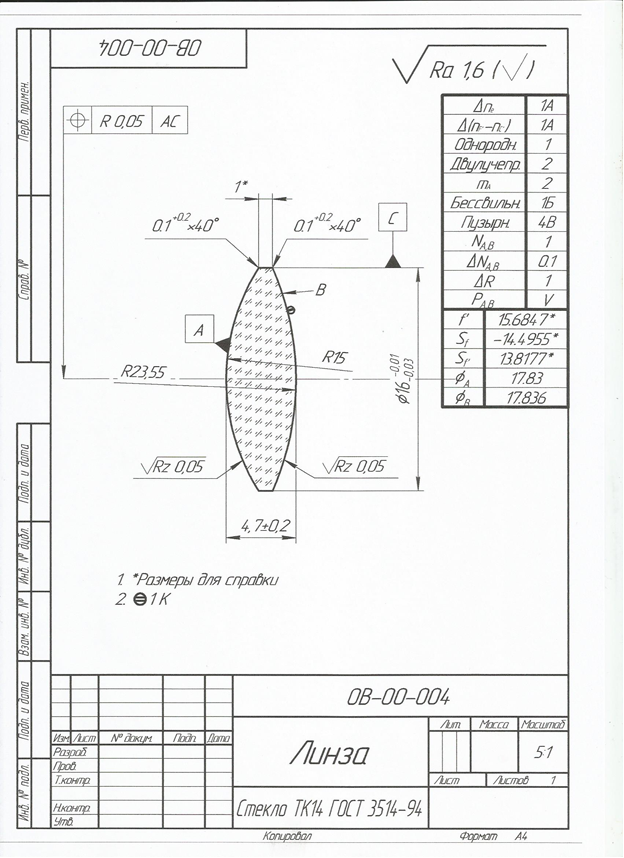 Форма выполнения: доводка оптических деталей до заданных величинФорма сдачи отчетности: оптическая деталь соответствующая требованиям чертежа.Критерии оценки:Самостоятельная работа № 5Склейка сложных оптических деталейЦель: склеить сложные оптические деталиОборудование: операционный эскиз, оптические детали, клей, прибор для склейки OpticetricМЕТОДИЧЕСКИЕ РЕКОМЕНДАЦИИ ПО ВЫПОЛНЕНИЮ1.Вычистить две оптические детали, используя ацетон, ватный тампон и батистовую салфетку2.Нанести клей на флинтовую деталь 3.На клей осторожно, стараясь не захватить воздушные пузыри, наложить  вторую, выпуклую склеиваемую поверхность.4.Отдельные случайно захваченные пузыри и пылинки должны быть удалены путем надавливания на верхнюю деталь.5.Образовавшаяся клиновидность слоя между линзами устраняется посредством вращения кроновой линзы относительно флинтовой6.Установить детали на оправу прибора7.Произвести  центрирование линз, т. е. совмещение их оптических осей.8.Проверить децентрировку деталей9.Если децентрировка <0,03 облучить ультрафиолетовым светом10.Проверить децентрировку и облучить еще раз в течение 20секунд11.С помощью ватного тампона удалить со склейки остатки клея.12.Привести в порядок рабочее место.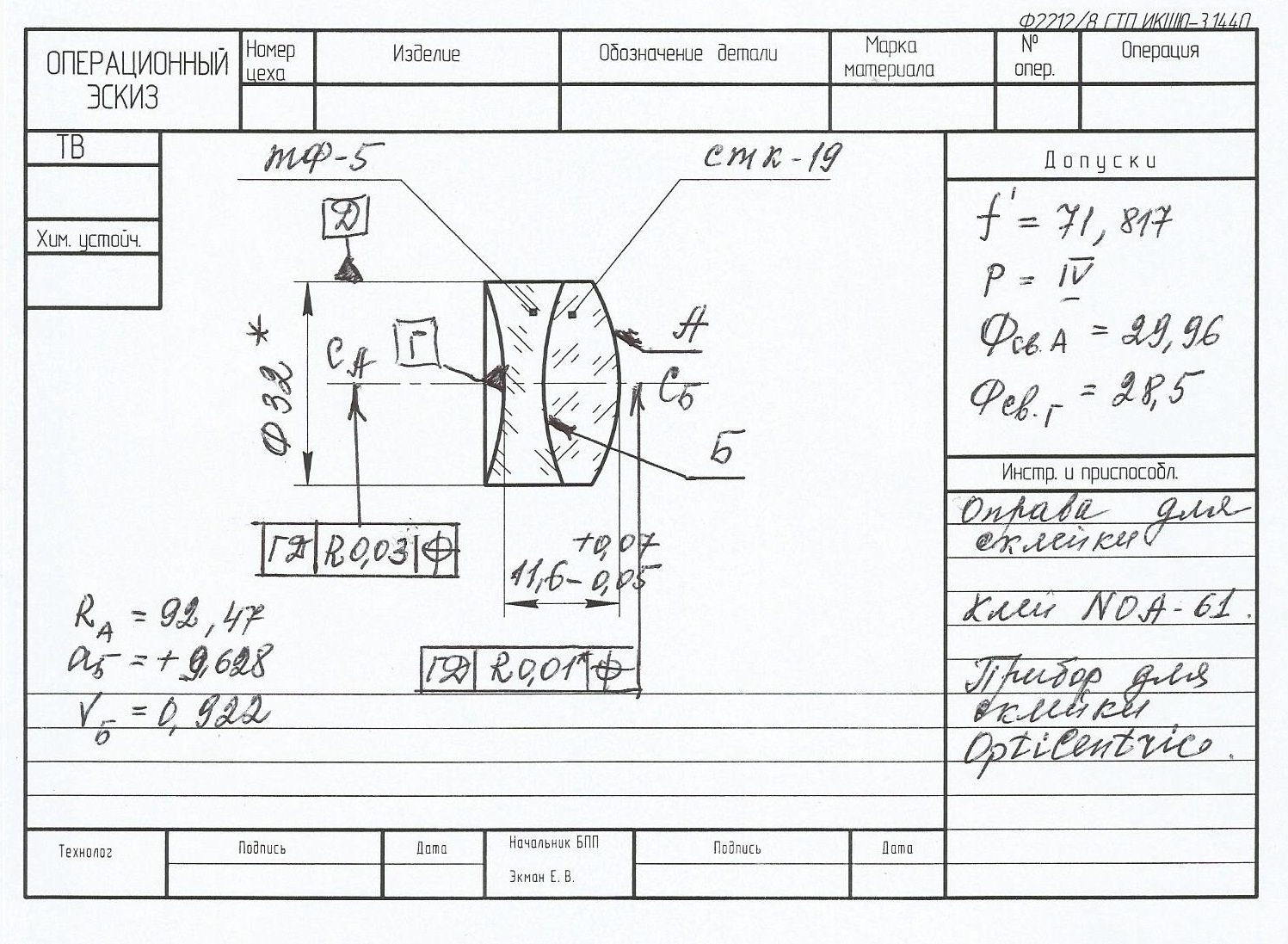 Форма выполнения: склейка оптических деталейФорма сдачи отчетности: склеенные деталиКритерии оценки:Наименование вида самостоятельной работыРекомендуемая литератураФормы выполненияПримерное время на выполнение, часВыявление и устранение дефектов деталей, возникающих при шлифовании и полированииОкатов М.А. Справочник технолога-оптика: учебное пособие - М.: Политехника, 2004.Оптическая деталь4Настройка шлифовально-полировальных станковОкатов М.А. Справочник технолога-оптика: учебное пособие - М.: Политехника, 2004.настроенный станок4Контроль линейных размеров при шлифовке и полировкеОкатов М.А. Справочник технолога-оптика: учебное пособие - М.: Политехника, 2004.Оптическая деталь4Чтение конструкторской документации и доводка оптических деталей до заданных величинОкатов М.А. Справочник технолога-оптика: учебное пособие - М.: Политехника, 2004.Оптическая деталь3Склейка сложных оптических деталейОкатов М.А. Справочник технолога-оптика: учебное пособие - М.: Политехника, 2004.Оптическая деталь5ВсегоВсегоВсего20                               Указания к оцениванию          ОценкаДефекты выявлены и устранены. отличноДефекты выявлены, на шлифованной детали дефекты удалены, НО на полированной детали не удалены. хорошоДефекты выявлены, на полированной детали дефекты удалены, НО на шлифованной детали не удалены. удовлетворительноДефекты не устранены  неудовлетворительно                               Указания к оцениванию	          ОценкаСтанок настроен в соответствии с требованиями операционного эскизаотличноОдин из элементов настройки станка настроен неправильно (не соответствует требованиям эскиза)хорошоДва элемента настройки станка настроены неправильно (не соответствуют требованиям эскиза)удовлетворительноСтанок не настроеннеудовлетворительно                               Указания к оцениванию	          ОценкаИзмеренная толщина оптических деталей соответствует реальным значениям.  Выводы о годности детали по толщине сделаны обоснованно.отличноИзмеренная толщина оптических деталей соответствует реальным значениям.  Выводы о годности детали по толщине сделаны не обоснованно.хорошоИзмеренная толщина оптических деталей не соответствует реальным значениям.  Выводы о годности детали по толщине сделаны обоснованно.удовлетворительноИзмерения не произведенынеудовлетворительно                               Указания к оцениванию	          ОценкаКонструкторская документация (чертеж) прочитана верно,  деталь доведена до заданных величинотличноКонструкторская документация (чертеж) прочитана верно,  НО деталь не доведена до заданных величинхорошоКонструкторская документация (чертеж) прочитана верно, деталь  доведена до заданных величин (N), НО при обработке деталь зацарапанаудовлетворительноКонструкторская документация не прочитана, деталь не исправленанеудовлетворительно                               Указания к оцениванию	          ОценкаДетали склеены в соответствии с требованиями операционного эскизаотличноДетали склеены, децентрировка соответствует требованиям операционного эскиза, НО детали в процессе склейки зацарапаныхорошоДетали склеены, НО децентрировка не соответствует требованиям операционного эскизаудовлетворительноДетали не склеенынеудовлетворительно